Результаты самообследованиямуниципального автономного общеобразовательного учреждения«Средняя общеобразовательная школа № 136» г. Пермиза 2013-2014 учебный годОглавлениеИнформационная справка о школе ......................................................................3Управление образовательным учреждением ......................................................3Условия осуществления образовательного процесса ........................................5Содержание подготовки обучающихся ...............................................................8Результаты образовательной деятельности .......................................................11Востребованность выпускников школы ............................................................14Приложение ..........................................................................................................15Информационная справка о школе          Муниципальное автономное общеобразовательное учреждение «Средняя общеобразовательная школа № 136» расположено в микрорайоне Нагорный Индустриального района города Перми. Школа основана в 1969 году. Почтовый и юридический адрес учреждения: . Пермь, ул. Милиционера Власова, 37. Телефоны/факс: 228-10-86 (директор), 223-94-89 (секретарь). Электронный адрес: http://perm.psu.ru/school136 Образовательная деятельность МАОУ «СОШ № 136» города Перми осуществляется в соответствии с нормативными документами:Свидетельство о государственной аккредитации: Серия ПК № 059019, выдано Государственной инспекцией по надзору и контролю в сфере образования Пермского края от 21 декабря 2011 года (регистрационный № 285), действительно по 21 декабря 2023 года.Лицензия: Серия 59Л01 № 0000695, выдана Государственной инспекцией по надзору и контролю в сфере образования Пермского края от 20 августа 2013 года (регистрационный № 2946).	Устав муниципального автономного общеобразовательного учреждения «Средняя общеобразовательная школа № 136» г. Перми, утвержден приказом департамента образования администрации г. Перми от 08 августа 2012г. № СЭД-08-01-26-275.Управление образовательным учреждением      Управление Учреждением осуществляется в соответствии с действующим законодательством Российской Федерации, Законом  «Об образовании в Российской Федерации» от 29.12.2012 № 273-ФЗ, Уставом школы на основе сочетания принципов единоначалия и коллегиальности. Органами управления Учреждения являются директор Учреждения, общее собрание работников образовательной организации, педагогический совет, наблюдательный совет, Управляющий совет. 
             На основании приказа начальника департамента образования администрации города Перми от 31.08.2012г № СЭД-08-01-09-898 наблюдательный совет школы утвержден в следующем составе:1. Представитель органа местного самоуправления в лице Учредителя – департамента образования администрации города Перми - Павлова Елена Ивановна; 2. Представитель органа местного самоуправления в лице департамента имущественных отношений администрации города Перми (по согласованию) – Лыткина Екатерина Антоновна; 3. Представитель общественности города  - Солодников Андрей Юрьевич;4. Представитель трудового коллектива - Дриневская Наталья Анатольевна; 5. Представитель трудового коллектива - Тебенькова Марина Андреевна; 6. Представитель родительской общественности - Хабаза Ольга Николаевна.      7. Представитель родительской общественности - Жигунова Елена Николаевна.          Общее руководство Учреждением осуществлял Управляющий совет, который возглавляет председатель  – Соколова Ирина Георгиевна. 	Текущее  руководство деятельности образовательной организации  осуществляет директор Учреждения Удников Александр Николаевич.           Заместители директора:           Враницына Галина Юрьевна, заместитель директора по УВР, Почётный работник общего образования РФ;           Попова Людмила Ивановна, заместитель директора по УВР, Почётный работник общего образования РФ;          Самосушев Виктор Леонидович, заместитель директора по УВР, Почётный работник общего образования РФ, Отличник народного просвещения;           Энглези Людмила Ивановна, заместитель директора по ВР, Почётный работник общего образования РФ;           Юрк Наталия Геннадьевна, заместитель директора по УВР, Почётный работник общего образования РФ;           Ярошенко Евгения Алексеевна, заместитель директора по АХЧ.
           В Учреждении созданы методические объединения, советы, консилиумы, творческие и проблемные группы педагогов и др., направленные на координирующую деятельность и деятельность, связанную с совершенствованием функционирования и развития Учреждения:          МО учителей гуманитарного цикла - руководитель Дриневская Наталья Анатольевна, учитель русского языка и литературы высшей квалификационной категории;         МО учителей естественно-математического цикла - руководитель Муллина Наталья Петровна, учитель физики высшей квалификационной категории;
         МО учителей начальных классов - руководитель Тебенькова Марина Андреевна, учитель  начальных классов первой квалификационной категории;         МО учителей физической культуры - руководитель Слищенко Галина Михайловна, учитель физической культуры высшей квалификационной категории;        МО классных руководителей - руководитель Вострикова Надежда Ивановна, учитель математики  первой квалификационной категории.Условия осуществления образовательного процессаМатериально-техническая база         Здание школы общей площадью 5981м2 соответствует санитарно-техническим нормам.В 2013-2014 учебном году действовали 32 учебных кабинета, из них 27 классных комнат:кабинет информатики – 2 (23 учебных места, из них оборудованы современными  компьютерами - 13);  кабинеты химии, физики, биологии; кабинет технологии – 4, из них  – 2 кабинета обслуживающего труда (кулинария, швейная) и - 2 мастерские (столярная, слесарная); Функционировали также:библиотека - 1 (читальный зал оснащен компьютером с выходом в сеть Интернет, принтером);медиацентр – 1 (оснащен компьютерами с выходом в сеть Интернет, печатной и множительной  техникой);спортивный зал – 3 (малый, большой и зал для занятий боксом с рингом, а также душевые кабины – 2);спортивная площадка – 2;футбольное поле – 1 (с искусственным покрытием);актовый зал на 100 посадочных мест;столовая на 150 посадочных мест;медицинский и процедурный кабинеты, кабинет стоматолога; кабинет психолога и социального педагога – 2;Административные помещения - 7 (кабинет директора - 1, кабинет заместителей директора - 4, учительская -1, бухгалтерия - 1)В течение 2013-2014 учебного года приобретены:в кабинет физики - специализированный программно-аппаратный комплекс педагога № 3 и  АРМ виртуальной лаборатории по физике - 12 шт., в кабинеты физики и начальной школы - интерактивные доски – 2 шт.; в кабинеты информатики - компьютерные столы – 40 шт.; в учебные кабинеты – мультимедийные проекторы – 5 шт. в актовый зал - музыкальное оборудование (радиосистема на 2 микрофона – 3 шт., микшерный пульт – 1 шт., акустическая система – 2 шт., стойка для акустической системы – 2 шт., усилитель – 1 шт.) для организации и проведения внеурочных мероприятий;в бухгалтерии обновлена компьютерная база;в фойе 1 этажа - информационные стенды -  5 шт.Информационное пространство школыИнформационное пространство школы включает в себя библиотеку, медиацентр, два компьютерных класса, кабинет директора и приёмную директора, три кабинета заместителей директора. Все названные точки имеют выход в интернет через высокоскоростное подключение. В этом году к высокоскоростному подключению присоединились лаборатория видеонаблюдения, кафедра физической культуры и кабинет заместителя директора по начальной школе. Был оснащён компьютерной техникой и средствами печати кабинет социального педагога и кабинет заместителя директора по хозяйственной части.Для обеспечения мобильности в медиацентре есть три мультмедийных проектора с проекционными экранами и ноутбуки, позволяющие сопровождать учебный процесс современными информационными технологиями в любом школьном кабинете.В рамках информационного обеспечения в медиацентре имеются более сотни электронных учебных, справочных и энциклопедических изданий на CD- и DVD-дисках по различным предметам, по внеклассной работе.Используя материально-техническую базу медиацентра, учащиеся и педагоги школы участвовали во многих дистанционных мероприятиях, конкурсах и олимпиадах, добиваясь определённых успехов, в том числе занимая призовые места.В   2014 году книжный фонд составил 12487 экз., в том числе учебной литературы – 10894 экз.,  художественной литературы – 2067  экз., методической литературы – 189 экз. Фонд библиотеки укомплектован научно-популярной, справочной, художественной литературой, периодическими изданиями для педагогических работников и обучающихся, методической литературой, учебниками. Имеется справочно-библиографический фонд: словари, справочники по предметам, энциклопедии, книги серии «Я познаю мир». В 2013-2014  учебном  году  было приобретено   1116  экз. учебников  на общую  сумму  187 769  рублей, комплекты интерактивных учебных пособий для ОУ по разным предметам – 56 шт.          Три кабинета начальной школы для сопровождения образовательного процесса оснащены комплектами современного цифрового оборудовании в составе:  мультмедийный проектор, проекционный экран, документ - камера, цифровой фотоаппарат, цифровое устройство для просмотра микропрепаратов. В одном кабинете установлена интерактивная SMART-доска.Установлены две точки выходя в интернет посредством технологии Wi-Fi, что позволяет покрыть устойчивым выходом в сеть интернет 30% пространства школы.Три кабинета для обучения учащихся среднего и старшего звена оборудованы мультимедийными проекторами. В этом году был запущен в действие мобильный лабораторный комплекс по естественнонаучным дисциплинам с соответствующим программным обеспечением и комплектом цифровых образовательных ресурсов. 12 ноутбуков, входящих в АРМ виртуальной лаборатории по физике, и сеть WI-Fi позволили проводить с выпускниками школы занятия по подготовке к ЕГЭ через проект «Телешкола».Продолжает функционировать школьный сайт, основанный в 1998 году. В связи с вводом в действие новой техники провайдера был изменён доменный адрес школьного сайта. Сейчас он имеет вид  http://school136.perm.ruДля общения выпускников и учащихся школы во вне учебное время в социальной телекоммуникационной сети создано соответствующее интернет-сообщество.Педагогические кадры школыВ 2013-2014 учебном году в образовательной организации работало 40 педагогов, среди них: один «Заслуженный учитель РФ», два  «Отличника народного просвещения», семь «Почетных работников общего образования РФ», два «Отличника физической культуры и спорта».35 педагогов (87,5%) с высшим профессиональным образованием, 5 человек (13%) – со средне профессиональным образованием.       8 педагогов (13%) высшей квалификационной категории, 14 человек (35%) – первой, и 6 (15%) - второй  квалификационной категории.      1 педагог прошел аттестацию на 1 квалификационную категорию,  5 педагогов -  на соответствие занимаемой должности, 5 педагогов не подлежали аттестации.С педагогическим стажем до 10 лет работало 9 педагогов (22%), со стажем  более 20 лет - 27 педагогов (68%). Методическая работа            В 2013-2014 учебном году педагоги школы  работали над методической темой «Обеспечение системно-деятельностного подхода в организации образовательного процесса в условиях реализации ФГОС».  Актуальность данной темы связана с обеспечением перехода на ФГОС начальной и основной школы, принципиальным отличием которых является ориентация на достижение не только предметных образовательных результатов, но прежде всего, на овладение учащимися универсальными способами учебной деятельности, обеспечивающими успешность на всех этапах образования.           Были определены основные этапы работы над методической темой:           - теоретический этап (изучение основ  системно-деятельностного подхода в обучении через работу ШМО, проблемных групп, педагогического совета школы, проведение теоретических семинаров и практикумов);           - практический этап (моделирование отдельных этапов урока в рамках семинаров-практикумов на ШМО, проведение уроков с последующим анализом);            -  разработка методического обеспечения (разработка критериев урока с применением технологии  системно-деятельностного обучения и единой шкалы оценки урока с позиций системно-деятельностного обучения).          Теоретические знания и практический опыт, накопленные педагогами в процессе работы над выбранной методической темой, позволили большинству осознать и принять основные положения новой российской парадигмы образования. Опыт работы руководителей школы и отдельных педагогов был обобщен на уровне района, города, края.Содержание подготовки обучающихсяУчебный план МАОУ «Средняя общеобразовательная школа № 136» составлен в соответствии с нормативно-правовыми документами и отражал основную  цель, стоящую перед школой: развитие и воспитание учащихся, психолого-педагогическая поддержка в их самоопределении, формирование общей культуры обучающихся.        Учебный план школы был направлен на решение следующих задач: 
- обеспечение качественных образовательных результатов учащихся;- обеспечение качественных образовательных результатов учащихся;- обеспечение мотивационной образовательной среды;- удовлетворение индивидуальных образовательных запросов учащихся;- создание пространства выбора для учащихся на основной ступени общего образования;- интеграция урочной и внеурочной деятельности с целью формирования общей культуры личности. Учебный план I ступени образования обеспечивал реализацию вариативных образовательных программ:- образовательная система «Школа 2100» (формирование учебно-познавательной деятельности ребенка) – 1а, 1б, 2а, 2б классы;    	-   образовательная система «Школа России» (формирование предпосылок диалогического мышления учащихся) – 1в, 1г, 2в, 2г, 3в, 4а классы;- дидактическая система Л.В. Занкова (усиление мировоззренческой, лингвистической компетентности учащихся, развитие творческих познавательных возможностей учащихся) – 3а класс; -   УМК «Планета знаний» (обеспечение самоопределения личности ребенка, создание условий для ее развития и самореализации) – 3б, 4б классы.Учебный план 1, 2 классов обеспечивал государственный образовательный стандарт начального общего образования.В целях формирования, развития информационной компетентности школьников и готовности к будущему самоопределению учащимся был предложен предмет «Информатика» в качестве учебного модуля в рамках предмета «Технология». Для формирования культуры эффективной речи, развития коммуникативной компетенции учащихся - предмет «Риторика» в качестве учебного модуля в предмете «Русский язык».В 4-х классах проводились занятия учебного курса «Основы религиозных культур и светской этики» по формированию у  учащихся мотивации к осознанному нравственному поведению, основанному на знании  культурных и религиозных традиций многонационального народа России и уважение к ним, по развитию представлений о значении норм морали, общечеловеческих ценностей в жизни людей.Учебный план II ступени обучения направлен на повышение качества образования учащихся основной школы, на формирование универсальных учебных действий, формированию гражданской, правовой культуры учащихся и воспитанию здорового образа жизни, обеспечение перехода к профильному обучению и индивидуальным учебным планам.Повышению качества образовательных результатов учащихся основной школы, осуществлению предпрофильной подготовки учащихся 8-9 классов содействовало проведение таких курсов по выбору как, «Экспериментальные задачи в физике», «Решение лингвистических задач»,     «Речь и культура общения. Практическая риторика», «Технология создания Web – сайтов», «Путешествие с математикой», «История географических открытий», «Путешествие по географической карте», «Основы учебно-исследовательской деятельности», «Проектная деятельность учащихся. Естествознание», «Домашняя экономика и основы потребительской культуры», «Путешествие в мир профессий», «Мой выбор» и др. Формированию гражданского образования способствовали курсы по выбору: «Государственные символы России», «Права человека», «Подросток и закон», повышению интереса к изучению родного края - «Странички истории земли Пермской», «Русская речь Прикамья. Лингвистическое краеведение», «Растительный и животный мир Прикамья», формированию ЗОЖ - «Правильное питание-основа здорового образа жизни», «Секреты здоровья», «Культура здорового образа жизни», «Антистрессовая гимнастика» и др.	Содержание образования в старшей школе обеспечивало функциональную грамотность и социальную адаптацию обучающихся, содействовало их самоопределению и выбору профессионального пути.    В 10, 11-х классах организовано профильное обучение на основе индивидуальных учебных планов в рамках реализации муниципальной модели профильного обучения. Учащимся была предоставлена возможность конструировать индивидуальные образовательные траектории.Для изучения на профильном уровне выбраны предметы: русский язык, математика, информатика, обществознание. Учебным планом предусмотрено деление на группыЧасы вариативной части учебного плана использованы на изучение информатики, географии, технологии.Профильную специализацию и профессиональное самоопределение обеспечивали элективные курсы, такие как «Становление деловых качеств молодого человека», «Теория и практика написания сочинения – рассуждения», «Применение систем компьютерной математики», «В мире случайных закономерностей» и др.Учащиеся 11-х  классов получали дистанционное образование по русскому языку и математике в рамках телекоммуникационного проекта «ТЕЛЕШКОЛА».          Учебный план составлен с учетом гигиенических требований к условиям обучения учащихся, обучающихся на профиле.Обеспечивалось тьюторское сопровождение учащихся со стороны классных руководителей и учителей - предметников.Информация о реализации учебного плана, успешности прохождения индивидуального образовательного маршрута фиксировалась в электронном портфолио ученика.Результаты образовательной деятельности школы        На начало 2013-2014 учебного года в школе обучалось  795 учащихся, по данным на конец  учебного года –  805 человек в 29-ти классах. По сравнению с прошлым 2012-2013 учебным годом контингент учащихся вырос на 54 человека.         В течение трех лет наблюдается устойчивый рост контингента. Прием учащихся  осуществляется по микрорайону, закрепленному за школой  учредителем, при наличии свободных мест ведется прием учащихся, проживающих в других микрорайонах. По итогам 2013/14 учебного года результаты учебных достижений учащихся следующие:По итогам 2013-2014 учебного года, результаты ЕГЭ и ОГЭ в целом позитивные по всем предметам.Таблица 1. - Результаты государственной (итоговой) аттестации выпускников 11-х классовТаблица 2. - Результаты государственной (итоговой) аттестации выпускников 9-х классовТаблица 3. - Результаты ЕГЭ по обязательным предметамАнализ итогов ЕГЭ-2014 подтверждает повышение среднего балла  ЕГЭ  по русскому языку и математике. Таблица 4. - Средний балл ЕГЭ по предметам по выборуТаблица 5. - Результаты  ОГЭ  учащихся 9-х классов по обязательным предметам 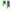 Таблица 6. – Средний балл ОГЭ   по обязательным предметам Таблица 7. -  Результаты  государственной (итоговой) аттестации  учащихся 9-х классов по  предметам по выбору Востребованность выпускников школыПродолжение образования выпускников 9 классов 2014 годаПродолжение образования выпускников 11 классов 2014 годаДиректор    школы                                                                        	А.Н. УдниковПриложениек самообследованиюМАОУ «СОШ № 136»за 2013-2014 учебный годАнализ показателей деятельности МАОУ «Средняя общеобразовательная школа № 136» г. Перми за 2013-2014 уч. год10 класс10 класс11 класс11 класс10-11 классы              уровень     предметАВАВСКоличество учащихсяКоличество учащихсяКоличество учащихсяКоличество учащихсяКоличество учащихсяРусский язык20222015-Математика23192411-Информатика3111287-Обществознание26161718-предмет10 класс10 класс11 класс11 класспредметуровеньуровеньуровеньуровеньпредметБазовыйПрофильныйБазовыйПрофильныйРусский язык2211Математика2221Информатика3121Обществознание2211Год обученияКоличество учащихся, чел.1 ступень (1-4 кл.)1 ступень (1-4 кл.)2 ступень (5-9 кл.)2 ступень (5-9 кл.)3 ступень (10-11 кл.)3 ступень (10-11 кл.)Год обученияКоличество учащихся, чел.классыкол-воуч-ся, чел.классыкол-во уч-ся, чел.классыкол-во уч-ся, чел.2013-20148051539710323485Учебный    годУчащихся (на конец                                                                                   года)Успеваемость,(%)Успеваемость,(%)Успеваемость,(%)Успеваемость,(%)На «4» и «5»,(%)На «4» и «5»,(%)На «4» и «5»,(%)На «4» и «5»,(%)Учебный    годУчащихся (на конец                                                                                   года)  1-4  5-910-11всего 1-4 5-910-11всего2011-201268999,599,198,799,144,428,430,433,82012-201375199,798,897,599,151,93123,437,82013-201480599,396,996,598,1512827,132,2Показатели2011-20122012-20132013-2014Допущены к государственной (итоговой) аттестации473444Не допущены к государственной (итоговой) аттестации--3Сдавали экзамены в основные сроки473444Сдавали экзамены повторно3102Получили аттестаты452644Получили аттестаты с отличием--1Получили аттестаты с серебряным тиснением и серебряную медаль «За особые успехи в учении»20-Получили аттестаты с золотым тиснением и золотую медаль «За особые успехи в учении»011Окончили 11 класс на «4» и «5»141110Получили Похвальные грамоты Минобрнауки РФ «За особые успехи в изучении отдельных предметов»574Показатели2011-20122012-20132013-2014Допущены к государственной (итоговой) аттестации756560Не допущены к государственной (итоговой) аттестации112Сдавали экзамены в основные сроки756560Сдавали экзамены в обстановке, исключающей влияние негативных факторов на состояние здоровья, и в условиях, отвечающих физиологическим особенностям и состоянию здоровья выпускников130Сдавали экзамены в новой форме746260Сдавали экзамены повторно4614Получили аттестаты756555Сдали экзамены на «5»352Сдали экзамены на «4» и «5»27235Получили аттестаты с отличием262Учебный годПредметПредметУчебный годРусский язык(средний балл)Математика(средний балл)2011-201258,837,62012-201358,930,32013-201462,439,7№ п/пПоказатель2011-2012 2012-20132013-20141.Средний балл по школе по результатам ЕГЭ по физике34,3-592.Средний балл по школе по результатам ЕГЭ по химии---3.Средний балл по школе по результатам ЕГЭ по истории-56,5634.Средний балл по школе по результатам ЕГЭ по биологии42,7564425.Средний балл по школе по результатам ЕГЭ по обществознанию48,652,150,26.Средний балл по школе по результатам ЕГЭ по географии54,880,361,87.Средний балл по школе по результатам ЕГЭ по информатике-5852Учебный годПредметПредметПредметПредметУчебный годРусский языкРусский языкМатематикаМатематикаУспеваемость,%На «4» «5»,  %Успеваемость,%На «4» «5»,  %2011-201294,83193,2482012-201395,25093,551,62013-20149534,491,79Учебный годПредметПредметУчебный годРусский язык(средний балл)Математика(средний балл)2011-201251,849,32012-201355,146,72013-201449,244,2Предметы2011-20122011-20122012-20132012-20132013-20142013-2014ПредметыУспевае-мость,%На «4» и«5», %Успевае-мость,%На «4» и «5», %Успевае-мость,%На «4» и «5», %Информатика100100100100--Обществознание100100100100--География88,966,7100100--Химия10091,7100100--Физика--100100--Биология10010010042,8--Английский язык----100100всего выпускников 9 классовпродолжают обучениепродолжают обучениепродолжают обучениепродолжают обучениепродолжают обучениепродолжают обучениепродолжают обучениепродолжают обучениевсего выпускников 9 классовсреднее образованиесреднее образованиесреднее образованиесреднее образованиеначальное профессиональное образованиеначальное профессиональное образованиесреднее профессиональное образованиесреднее профессиональное образованиевсего выпускников 9 классов10 класс своей школы10 класс своей школы10 кл. другие школы10 кл. другие школыВсегоВсегоВсегоВсеговсего выпускников 9 классовчел.%чел.%чел.%чел.%551934,511,81425,52036,4Всего выпускников 11 классовПродолжают обучениеПродолжают обучениеПродолжают обучениеПродолжают обучениеПродолжают обучениеРаботаютСлужба в армииВсего выпускников 11 классовВУЗыВУЗыВУЗыВУЗыССУЗыРаботаютСлужба в армииВсего выпускников 11 классовПГУПГТУПСХАДругиеССУЗыРаботаютСлужба в армии4483971232№  п/пПоказателиЕдиница измеренияКоличество1.Образовательная деятельность1.1Общая численность учащихсяЧел.8051.2Численность учащихся по образовательной программе начального общего образованияЧел.3971.3Численность учащихся по образовательной программе основного общего образованияЧел.3231.4Численность учащихся по образовательной программе среднего общего образованияЧел.851.5Численность/удельный вес численности учащихся, успевающих на «4» и «5» по результатам промежуточной аттестации в общей численности учащихсяЧел. / %259/32,21.6Средний балл государственной итоговой аттестации выпускников 9 класса по русскому языкубалл49,21.7Средний балл государственной итоговой аттестации выпускников 9 класса по математикебалл44,21.8Средний балл государственной итоговой аттестации выпускников 11 класса по русскому языкубалл62,41.9Средний балл государственной итоговой аттестации выпускников 11 класса по математикебалл39,71.10Численность/удельный вес численности выпускников 9 класса, получивших неудовлетворительные результаты по государственной итоговой аттестации по русскому языку, в общей численности выпускников 9 классаЧел. / %3/51.11Численность/удельный вес численности выпускников 9 класса, получивших неудовлетворительные результаты по государственной итоговой аттестации по математике, в общей численности выпускников 9 классаЧел. / %5/8,31.12Численность/удельный вес численности выпускников 11 класса, получивших результаты ниже установленного минимума количества баллов единого государственного экзамена по русскому языку, в общей численности выпускников 11 классаЧел. / %0/01.13Численность/удельный вес численности выпускников 11 класса, получивших результаты ниже установленного минимума количества баллов единого государственного экзамена по математике, в общей численности выпускников 11 классаЧел. / %0/01.14Численность/удельный вес численности выпускников 9 класса, не получивших аттестаты об основном общем образовании, в общей численности выпускников 9 классаЧел. / %5/8,31.15Численность/удельный вес численности выпускников 11 класса, не получивших аттестаты о среднем общем образовании, в общей численности выпускников 11 классаЧел. / %0/01.16Численность/удельный вес численности выпускников 9 класса, получивших аттестаты об основном общем образовании с отличием, в общей численности выпускников 9 классаЧел. / %2/3,31.17Численность/удельный вес численности выпускников 11 класса, получивших аттестаты о среднем общем образовании с отличием, в общей численности выпускников 11 классаЧел. / %1/2,11.18Численность/удельный вес численности учащихся, принявших участие в различных олимпиадах, смотрах, конкурсах, в общей численности учащихсяЧел. / %434/53,91.19Численность/удельный вес численности учащихся-победителей и призёров олимпиад, смотрах, конкурсов, в общей численности учащихся, в том числе:Чел. / %39/4,81.19.1Регионального уровняЧел. / %8/11.19.2Федерального уровняЧел. / %16/21.19.3Международного уровняЧел. / %15/1,81.20Численность/удельный вес численности учащихся, получающих образование с углубленным изучением отдельных учебных  предметов, в общей численности учащихсяЧел. / %01.21Численность/удельный вес численности учащихся, получающих образование в рамках профильного обучения, в общей численности учащихсяЧел. / %46/5,71.22Численность/удельный вес численности учащихся с применением дистанционных образовательных технологий, электронного обучения, в общей численности учащихсяЧел. / %47/5,71.23Численность/удельный вес численности учащихся в рамках сетевой формы реализации образовательных программ, в общей численности учащихсяЧел. / %01.24Общая численность педагогических работников, в том числе:Чел. 401.25Численность/удельный вес численности педагогических работников, имеющих высшее образование, в общей численности педагогических работниковЧел. / %35/87,51.26Численность/удельный вес численности педагогических работников, имеющих высшее образование педагогической направленности (профиля), в общей численности педагогических работниковЧел. / %34/851.27Численность/удельный вес численности педагогических работников, имеющих среднее профессиональное образование, в общей численности педагогических работниковЧел. / %5/12,51.28Численность/удельный вес численности педагогических работников, имеющих среднее профессиональное образование педагогической направленности (профиля), в общей численности педагогических работниковЧел. / %5/12,51.29Численность/удельный вес численности педагогических работников, которым по результатам аттестации присвоена квалификационная категория в общей численности педагогических работников, в том числе:Чел. / %28/701.29.1ВысшаяЧел. / %8/201.29.2ПерваяЧел. / %14/351.30Численность/удельный вес численности педагогических работников в общей численности педагогических работников, педагогический стаж работы которых составляет:1.30.1До 5 летЧел. / %4/101.30.2Свыше 30 летЧел. / %18/451.31Численность/удельный вес численности педагогических работников в общей численности педагогических работников в возрасте до 30 летЧел. / %3/7,51.32Численность/удельный вес численности педагогических работников в общей численности педагогических работников в возрасте от 55 летЧел. / %15/381.33Численность/удельный вес численности педагогических и административно-хозяйственных работников, прошедших за последние 5 лет повышение квалификации/ профессиональную переподготовку по профилю педагогической деятельности или иной осуществляемой в образовательной организации деятельности, в общей численности педагогических и административно-хозяйственных работниковЧел. / %33/831.34Численность/удельный вес численности педагогических и административно-хозяйственных работников, прошедших повышение квалификации по применению в образовательном процессе федеральных государственных образовательных стандартов в общей численности педагогических и административно-хозяйственных работниковЧел. / %28/702.Инфраструктура2.1Количество компьютеров в расчете на одного учащегосяединиц0,0352.2Количество экземпляров учебной и учебно-методической литературы из общего количества единиц хранения библиотечного фонда, состоящих на учете, в расчете на одного учащегосяединиц13,562.3Наличие в образовательной организации системы электронного документооборотаДа/нетДа 2.4Наличие читального зала библиотеки, в том числе:Да/нетДа2.4.1С обеспечением возможности работы на стационарных компьютерах или с использованием переносных компьютеровДа/нетДа2.4.2С медиатекойДа/нетДа2.4.3Оснащение средствами сканирования и распознавания документаДа/нетДа 2.4.4С выходом в Интернет с компьютеров, расположенных в помещении библиотекиДа/нетДа 2.4.5С контролируемой распечаткой бумажных материаловДа/нетНет 2.5Численность/удельный вес учащихся, которым обеспечена возможность пользоваться широкополосным Интернетом (не менее 2 Мб/с), в общей численности учащихсяЧел./%26/3,52.6Общая площадь помещений, в которых осуществляется образовательная деятельность, в расчете на одного учащегосякв. м3,18